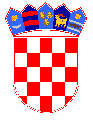         REPUBLIKA HRVATSKA BRODSKO-POSAVSKA ŽUPANIJA          OPĆINA GUNDINCI              Općinsko vijećeKLASA: 024-02/22-01/3URBROJ:  2178-5-02-22-2	Gundinci, 20. svibnja  2022.g.Z A P I S N I K o radu 7.  sjednice Općinskog vijeća općine Gundinciodržane dana 20. svibnja 2022. godine Sjednica Općinskog vijeća Općine Gundinci održana je  u vijećnici općine Gundinci, S. Radića 4, dana 20. svibnja  2022. godine u  19,30 sati. Započeto s radom u 19,40 sati. NAZOČNI VIJEĆNICI: Marija Kadić, Marijan Pušeljić, Mato Mrković, Marko Vesinger, Melita Karavidović, Andrea Užarević, Ivana Filipović, Alen Kokanović. ODSUTNI VIJEĆNICI: Đuro Karavidović   OSTALI NAZOČNI NA SJEDNICI: Ilija Markotić, općinski načelnikRužica Kriko, zapisničar.Predsjednica Općinskog vijeća  općine Gundinci  Marija Kadić - pozdravljam nazočne, otvaram 7.  sjednicu Općinskog vijeća općine Gundinci te  utvrđujem da je sjednici nazočno 8 vijećnika od ukupno 9, imamo kvorum i možemo početi s radom i donositi pravovaljane odluke.  Za sjednicu predlažem slijedećiD N E V N I  R E DAktualni satUsvajanje zapisnika o radu 6. sjednice Općinskog vijeća Općine GundinciPrijedlog  Odluke o izmjeni i dopuni Pravilnika o financiranju javnih potreba Općine GundinciPrijedlog Odluke o davanju na korištenje i zakup javnih površina i zemljišta u vlasništvu Općine GundinciPrijedlog Odluke o donošenju Kodeksa ponašanja članova Općinskog vijeća Općine GundinciPitanja i prijedlozi               Dnevni red je jednoglasno usvojen sa 8 glasova „ZA“.   TOČKA 1. Aktualni satIlija Markotić općinski načelnik općine Gundinci – pozdravljam nazočne i u kratkim crtama ću izvijestiti o aktivnostima u Općini u proteklom periodu:Javni rad – dobili smo dvije osobe za javni rad, za oboje dobivamo 100% financiranje od strane Zavoda za zapošljavanje i biti će zaposleni na 6 mjeseciIzgradnja dječjeg vrtića u Babinoj Gredi – ideja je da partneri na projektu budu Općine Babina Greda, Gundinci i Slavonski Šamac. Na natječaju će proći one općine koje se udruže. Nositelj projekta bila bi općina Babina Greda, općina Gundinci bila bi ispostava. U skoroj budućnosti ovaj natječaj treba biti raspisan. Mato Mrković – išli bi kao partneri, a da li će se kod nas praviti vrtić.Načelnik – neće se praviti vrtić jer uvjete imamo u našoj igraoniciRekonstrukcija pješačkih staza – završavaju se radovi u onim ulicama gdje su započeti i počinje rekonstrukcija tamo u ulicama gdje još nismo radiliNatječaj za poslovni prostor pekare – natječaj moramo raspisati jer je sadašnji ugovor istekao.Koncesija za odvoz komunalnog otpada – otvaranje ponuda će biti u ponedjeljak 23. svibnja 2022. godineŠokački susreti – održati će se od 27.05. do 29.05.2022. godine i to je malo veća organizacija te molim vijećnike da pomognu KUD-u u organizacijiOtvaranje novog društvenog doma – predviđeno je za 21.05.2022. godine, ovim putem pozivam vijećnike da se odazovu.Izmještanje spomenika – spomenik koji je bio ispred škole izmješten je na groblje Zatvaranje prolaza u centru – stigla je betonska galanterija za zatvaranje centraLežeći policajci – moramo zatražiti suglasnost policije za postavljanjeAndrea Užarević – prijavljuje li se općina na 3. fazu programa Zaželi, ima informaciju da tko ne ide na ovaj probni natječaj ne može ići na onaj od tri godine.Načelnik – naš program traje do 12 mjeseca i Općina se planira prijaviti na novi program. Nema informaciju da se moramo prijaviti na ovaj program od 6 mjeseci.TOČKA 2. Usvajanje zapisnika o radu 6. sjednice Općinskog vijeća Općine GundinciZapisnik o radu 6. sjednice Općinskog vijeća usvojen je sa 6 glasova „ZA“ i 2 „SUZDRŽANA“ glasa. TOČKA 3. Prijedlog Odluke o izmjeni i dopuni Pravilnika o financiranju javnih potreba Općine GundinciMarija Kadić – predsjednica Općinskog vijeća – izmjene  i dopune Pravilnika odnose se na to da se prijaviteljima na natječaj omogući slanje prijave putem elektroničke pošte, sve ostale odredbe Pravilnika ostaju nepromijenjene. Predsjednica vijeća Marija Kadić – dajem na usvajanje prijedlog Odluke o izmjeni i dopuni Pravilnika o financiranju javnih potreba Općine Gundinci. Konstatiram da je Općinsko vijeće jednoglasno sa 8 glasova „ZA“ donijelo Odluku o usvajanju izmjena i dopuna Pravilnika o financiranju javnih potreba Općine GundinciTOČKA 4. Prijedlog Odluke o davanju na korištenje i zakup javnih površina i zemljišta u vlasništvu Općine GundinciMarija Kadić – predsjednica Općinskog vijeća – stara Odluka nam je iz 2012. godine i moramo ju uskladiti sa Zakonom o komunalnom gospodarstvu i iz tog razloga donosimo novu Odluku. U članku 31. su prikazane cijene i one se nisu mijenjale. Dajem na usvajanje prijedlog Odluke o davanju na korištenje i zakup javnih površina i zemljišta u vlasništvu Općine Gundinci.Konstatiram da je Općinsko vijeće jednoglasno sa 8 glasova „ZA“ donijelo Odluku o davanju na korištenje i zakup javnih površina i zemljišta u vlasništvu Općine Gundinci.TOČKA 5. Prijedlog Odluke o donošenju Kodeksa ponašanja članova Općinskog vijeća Općine GundinciMarija Kadić – predsjednica Općinskog vijeća – ovu odluku do sada nismo imali, a na nju nas obvezuje Zakon o sprječavanju sukoba interesa. Cilj ove Odluke je da se uspostavi primjerena razina odgovornog ponašanja, korektnog odnosa i kulture dijaloga u obnašanju javne dužnosti.  Nakon što donesemo ovu Odluku moramo donijeti i Odluke o osnivanju i imenovanju Etičkog odbora i Vijeća časti.  Ono što je bitno je da predsjednik Etičkog odbora ne može biti član stranke a isto tako i članovi Vijeća časti.Na idućoj sjednici dati ćemo prijedlog za predsjednika i članove Etičkog odbora i Vijeća časti. Dajem na usvajanje prijedlog Odluke o donošenju Kodeksa ponašanja članova Općinskog vijeća Općine Gundinci.Konstatiram da je Općinsko vijeće jednoglasno sa 8 glasova „ZA“ donijelo Odluku o Kodeksu ponašanja članova Općinskog vijeća Općine Gundinci. TOČKA 6. Pitanja i prijedloziIvana Filipović – da li se šta rješavalo po pitanju zamolbe Lozić. Da li je raspisan natječaj.Načelnik – nismo raspisali natječaj.Marija Kadić – predsjednica Općinskog vijeća – budući da je dnevni red iscrpljen, zaključujem sjednicu u 20,15 sati. OPĆINSKO VIJEĆEOPĆINE GUNDINCIZAPISNIK VODILA:					               PREDSJEDNICA  Ružica Kriko		                                               		OPĆINSKOG VIJEĆA:									         Marija Kadić 